Science Department Policy Document: Literacy and NumeracyThe following is a work-in-progress; the aim is to have a fully developed policy for 2020. We currently incorporate some of the following in our lessons; the hope is that over time we will become more proficient at including most if not all of the following:Ensuring students have time to write up homework in Homework Journal before class ends.Ensuring all students have time to write notes down during class.Students write science-related essays or short stories e.g. a day in the life of a red blood cell or a carbon atom.Students maintain a portfolio of science-related articles which they source on the web on in the newspapers; bring these to class and discuss the what, who, where, when and how. 
Try to have two students every week who take minutes to present their portfolio to the class. 
Questions are included at the end of each chapter (both in the student’s own notes and in their textbooks)This helps to give the students  practice at using exam terminology. We intend to order a set of popular science books (e.g. the set of Horrible Science books) and magazines to engage them in scientific reading that is fun.For the more able students the New Scientist book series are another option. When watching a video-clip, students should be set a series of questions to answer as the video proceeds; this improves their listening skills.Giving kids “success criteria” (learning outcomes) or simply put a “what you need to know sheet” also helps with scientific literacy.Avail of some or all of the following games and programs: 
Crosswords
Scrabble
Wordsearches
WordleKeywordsHave a board in the room which displays the keywords; alternatively get large A2 posters with the words for the topic up on the walls. Students put the list into their notes. Refer to the words as you teach the topic.Every class give the students 5 key words to learn how to say, write and spell. Literacy includes reading, writing and oral language so the keyword strategy incorporates all of these areas; it also caters for multiple intelligences. The following is a screen-grab from the JC Science and Literacy page of thephysicsteacher.ie, which will act as a repository for related resources. Our policy document can be accessed by clicking on the first link.The Literacy and Numeracy page can be accessed from the homepage of thephysicsteacher.ie, alternatively the direct url is http://thephysicsteacher.ie/juniorcertliteracy.html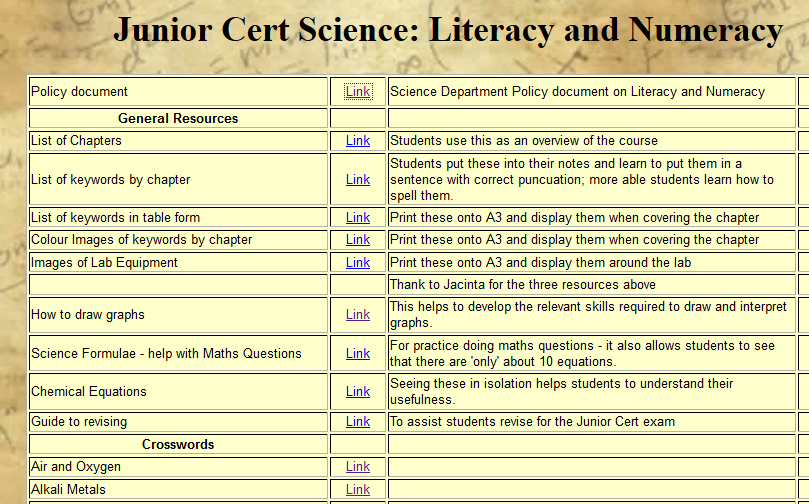 The following is an extract from the SCC Literacy and Numeracy document; over the next few years we hope to include many of these ideas in our own policy.Current Initiatives in the Areas of Literacy and Numeracy (extract from the SCC policy document)ScienceWordgames. Ex: HangmanCrosswordsCard gamesPoster making- formulaeBought posters with formulae etcExplanation of terms on boardVisual displays- teaching equations- use a balanceStudents design number linesFill in the blanksA/B/C/D quiz (read the question on board and students hold up a letter with the right answerWriting answers on the boardMatching gamesUnderstanding graphsKeywords in topicSpider diagramsAnswer a question but saying “why?”Creating powerpointsExplaining in a student’s own wordsCorrect spelling / grammar in class articlesProject work- create and present to the class“Term Bingo”- match new words / terms to definitionsMatch terms to diagrams on laminated cards etcTeaching through songUse of mnemonicsSummary sheets after topicsUse of internet programmes- maths/science sites…Revision and practice of oral work; this increases competence and confidence without handwritten notesReading out notes while the student takes them downSpelling words for students / helping students to spell words for themselvesHelping organisation- does the student have books, copies etcWritten version of notes for students with laptopsListen to problems- helping to formulate and express problemsUsing computers- spell check, sounding out words that do not match spell check and persevering until they get a matchPhysicsFold over an A4 sheet- term on one side, explanation on the otherQuizlet.com- electronic flash cards- student can log in and compete in gamesMagazines- New Scientist – make posters using these / read in class / students take one for homework and present in classHighlight key words and numbers in questionsStudents keep a “Word Bank”- notebook of key termsAvoiding highly idiomatic terms when working with non-nationalsUse of Google Maps to get distances to places from school- Ex Bray, city centre, New York.Mind map on Whiteboard- students photo thisUsing essays by physicists. Ex- “On Being the Right Size”Fermi questions. Ex- “How much would you charge to wash all the cars in ?”Students make videos on experiments- they write and perform the scriptCrosswords